MERCER COUNTY ANTIQUE POWER ASSOCIATIONMarket Vendor Information and Application 2023 ShowDear Vendor:The Mercer County Antique Power Association would like to invite you to our Annual Show.  It will again be held at the Stoneboro Fairgrounds, Route 62, Stoneboro, PA. The dates for the 2023 show will be July 20, 21, 22 and 23 and we will be featuring International Harvester Equipment.  Sunday is still "Free Admission" day with a car cruise held during the afternoon.We hope you will apply to have a booth during our show.  We would appreciate your support and business this year and look forward to meeting you.  It would be great if you could help us spread the word.  If you know of anyone who would be interested in being a vendor, please have them call for an application (Janette Wike 724-977-4519)Vendor Information:Vendor lot size will be 25 ft. deep x 20 ft. wide.Vendors must apply and send payment (check made payable to Mercer County        Antique Power Association) BEFORE Monday, July 1, 2023.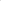      Early preregistration will ensure your same space from last year if you so desire.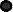 ABSOLUTELY NO PETS ALLOWED ON SHOW GROUNDS!Prices for the 2023 show will be: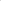        $15.00 per lot										             	          + $10.00 per day for electric hookupSend application with payment to:				Questions:Mercer County Antique Power Association			Walt DarraughATTN: Janette Wike    						724-699-0005    		                  P. O. Box 141	      	         724-662-5038      Mercer, PA 16137                                                                                                                            	------------------------------------------------------------------------------------------------------------------------------Vendor Name/Business Name______________________________________________________ Address _______________________________________________________________________                                                                                                                                                       Phone Number__________________________________________________________________What you would like to sell______________________________________________________________________________________________________________________________________I will need electric hook-up.I would like to have the same spot as last year.I would like to have a different spot than last year.I have enclosed my check or money order payable to Mercer County 	         Antique Power Association.